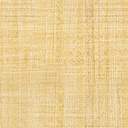 Quelques questions sur vos compétences actuelles et sur vos attentesNous vous remercions pour la confiance que vous nous accordez en vous inscrivant à la formation intitulée « La culture de lignées cellulaires : obtention, manipulation, contrôle qualité, conservation, traçabilité ».Afin de répondre au mieux à vos attentes, nous sommes disposés à ajuster le contenu des cours et TD que nous vous proposerons. Pour ce faire, nous vous prions de compléter cette fiche et de la renvoyer au plus tôt à isabelle.grosjean@univ-lyon1.frQuel est votre travail ?Avez‐vous déjà une expérience en culture cellulaire ?Sur quelles lignées cellulaires travaillez‐vous ?Quelles techniques de culture cellulaire utilisez‐vous ?Qu’attendez‐vous de la formation ?Serez-vous amené à former d’autres personnes dans votre entreprise ? Avez-vous des questions spécifiques ? Une problématique particulière ?Avez-vous une expérience en détection de mycoplasme ? Si oui, quelle technique utilisez-vous ?Etes-vous intéressé par les techniques de transfection des cellules ? « Ce questionnaire est facultatif. Le destinataire de ces données est le responsable scientifique de la formation à laquelle vous êtes inscrit(e) ou préinscrit(e) ; elles lui permettront d’adapter au mieux le programme de la formation à vos attentes et à celles des autres stagiaires. Elles seront détruites à la fin du stage. Pour plus d’informations concernant l’utilisation de vos données personnelles, veuillez consulter la notice « Données personnelles » disponible sur notre site internet. »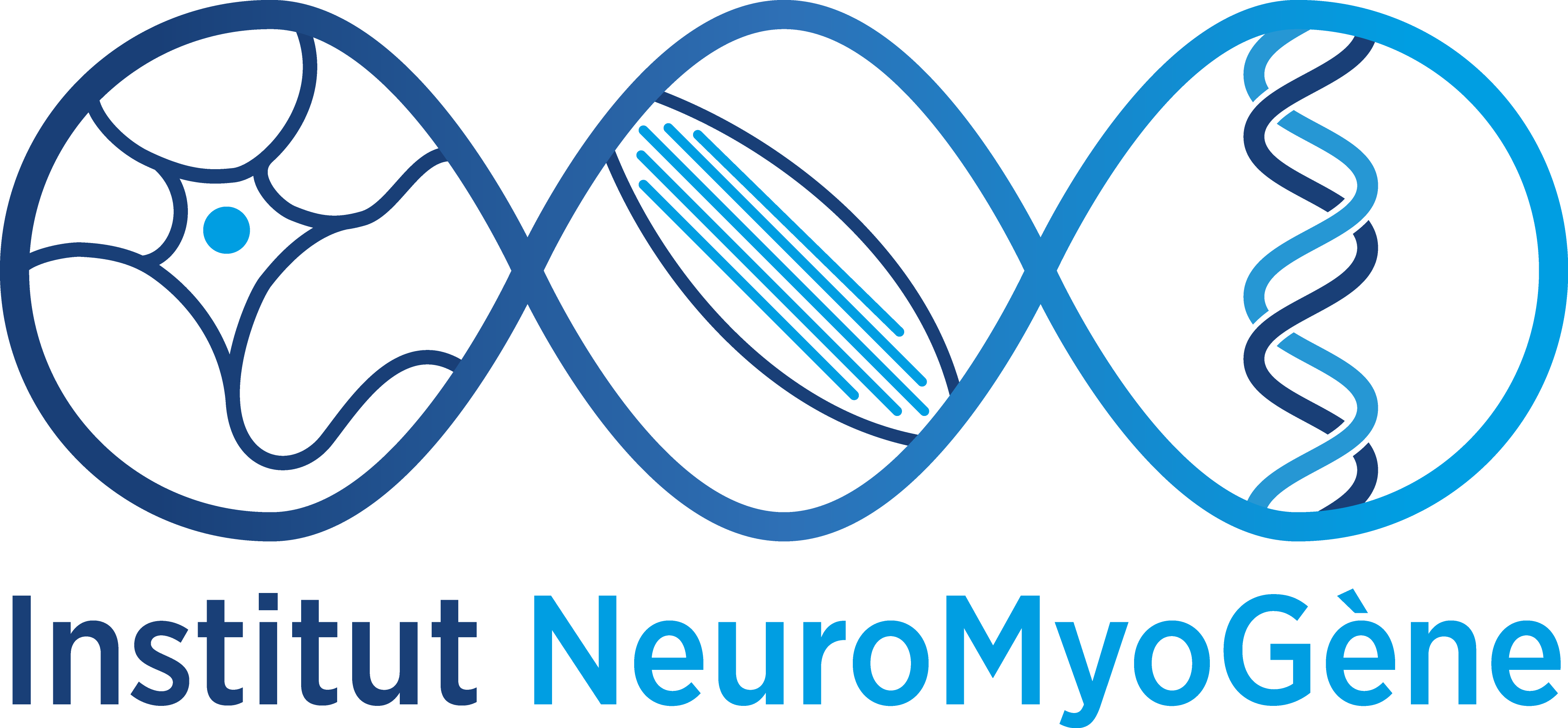 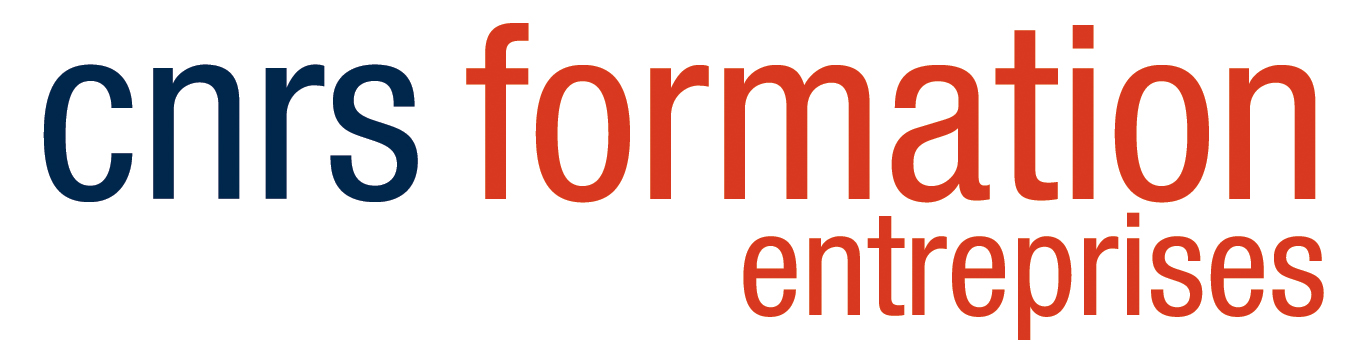 